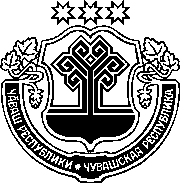 ЗАКОНЧУВАШСКОЙ РЕСПУБЛИКИОБ ОГРАНИЧЕНИИ ПРОДАЖИ 
ЭЛЕКТРОННЫХ СИСТЕМ ДОСТАВКИ НИКОТИНА, ЖИДКОСТЕЙ ДЛЯ ЭЛЕКТРОННЫХ СИСТЕМ ДОСТАВКИ НИКОТИНА И БЕЗНИКОТИНОВЫХ ЖИДКОСТЕЙ ДЛЯ ЭЛЕКТРОННЫХ СИСТЕМ ДОСТАВКИ НИКОТИНАНА ТЕРРИТОРИИ ЧУВАШСКОЙ РЕСПУБЛИКИПринятГосударственным СоветомЧувашской Республики18 декабря 2018 годаСтатья 1. Предмет регулирования настоящего ЗаконаНастоящий Закон в соответствии с федеральными законами от 24 июля 1998 года № 124-ФЗ "Об основных гарантиях прав ребенка в Российской Федерации" и от 21 ноября 2011 года № 323-ФЗ "Об основах охраны здоровья граждан в Российской Федерации" в целях защиты жизни и здоровья лиц, не достигших возраста 18 лет (далее – несовершеннолетние), устанавливает ограничение продажи несовершеннолетним электронных систем доставки никотина, жидкостей для электронных систем доставки никотина (далее также – жидкости) и безникотиновых жидкостей для электронных систем доставки никотина (далее также – безникотиновые жидкости) на территории 
Чувашской Республики.Статья 2. Понятия, используемые в настоящем ЗаконеДля целей настоящего Закона используются следующие понятия:1) электронные системы доставки никотина – одноразовые или многоразовые электронные устройства, продуцирующие аэрозоль, пар или дым путем нагревания жидкости в целях вдыхания пользователем (за исключением медицинских изделий, зарегистрированных в порядке, установленном законодательством Российской Федерации);2) жидкость для электронных систем доставки никотина – любая жидкость с содержанием жидкого никотина в объеме от 0,1 мг/мл, предназначенная для использования в электронных системах доставки никотина;3) безникотиновая жидкость для электронных систем доставки никотина – любая жидкость с содержанием жидкого никотина в объеме до 0,1 мг/мл или не содержащая жидкого никотина, предназначенная для использования 
в электронных системах доставки никотина.Статья 3.	Ограничение продажи электронных систем доставки никотина, жидкостей и безникотиновых жидкостей на территории Чувашской Республики1. На территории Чувашской Республики не допускается продажа несовершеннолетним электронных систем доставки никотина, жидкостей 
и безникотиновых жидкостей.2. В случае возникновения у лица, непосредственно осуществляющего продажу электронных систем доставки никотина, жидкостей и безникотиновых жидкостей, сомнения в достижении покупателем совершеннолетия оно обязано потребовать у покупателя документ, удостоверяющий его личность и позволяющий установить возраст покупателя.Статья 4. Ответственность за нарушение настоящего ЗаконаНарушение установленного настоящим Законом ограничения влечет административную ответственность в соответствии с Законом Чувашской Республики от 23 июля 2003 года № 22 "Об административных правонарушениях в Чувашской Республике".Статья 5. Порядок вступления в силу настоящего ЗаконаНастоящий Закон вступает в силу по истечении десяти дней после дня его официального опубликования.г. Чебоксары21 декабря 2018 года№ 97ГлаваЧувашской РеспубликиМ. Игнатьев